Straight line graphs	A LEVEL LINKS	Scheme of work: 2a. Straight-line graphs, parallel/perpendicular, length and area problemsKey points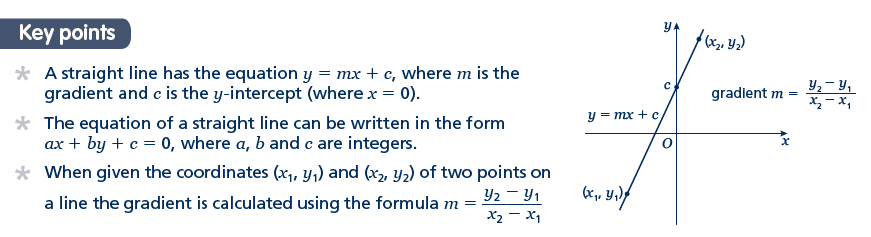 A straight line has the equation y = mx + c, where m is the gradient and c is the y-intercept (where x = 0).The equation of a straight line can be written in the form ax + by + c = 0, where a, b and c are integers.When given the coordinates (x1, y1) and (x2, y2) of two points on a line the gradient is calculated using the formula  ExamplesExample 1	A straight line has gradient  and y-intercept 3.
Write the equation of the line in the form ax + by + c = 0.Example 2	Find the gradient and the y-intercept of the line with the equation 3y − 2x + 4 = 0.Example 3	Find the equation of the line which passes through the point (5, 13) and has gradient 3.Example 4	Find the equation of the line passing through the points with coordinates (2, 4) and (8, 7).Practice1	Find the gradient and the y-intercept of the following equations.	a	y = 3x + 5	b	y = x – 7		c	2y = 4x – 3	d	x + y = 5	e	2x – 3y – 7 = 0	f	5x + y – 4 = 02	Copy and complete the table, giving the equation of the line in the form y = mx + c.3	Find, in the form ax + by + c = 0 where a, b and c are integers, an equation for each of the lines with the following gradients and y-intercepts.	a	gradient ,  y-intercept –7	b	gradient 2,  y-intercept 0	c	gradient ,  y-intercept 4	d	gradient –1.2,  y-intercept –24	Write an equation for the line which passes though the point (2, 5) and has gradient 4.5	Write an equation for the line which passes through the point (6, 3) and has gradient 6	Write an equation for the line passing through each of the following pairs of points.	a	(4, 5),  (10, 17)	b	(0, 6),  (–4, 8)	c	(–1, –7),  (5, 23)	d	(3, 10),  (4, 7)Extend7	The equation of a line is 2y + 3x – 6 = 0.
Write as much information as possible about this line.Answers1	a	m = 3, c = 5	b	m = , c = –7		c	m = 2, c = 	d	m = –1, c = 5	e	m = , c = or –2 	f	m = –5, c = 42	3	a	x + 2y + 14 = 0	b	2x – y = 0	c	2x – 3y + 12 = 0	d	6x + 5y + 10 = 04	y = 4x – 35	y = x + 76	a	y = 2x – 3	b	y = x + 6	c	y = 5x –2	d	y = –3x + 197	, the gradient is  and the y-intercept is 3.
The line intercepts the axes at (0, 3) and (2, 0).
Students may sketch the line or give coordinates that lie on the line such as  or .m =  and c = 3So y = x + 3x + y – 3 = 0x + 2y − 6 = 01	A straight line has equation y = mx + c. Substitute the gradient and y-intercept given in the question into this equation.2	Rearrange the equation so all the terms are on one side and 0 is on 
the other side. 3	Multiply both sides by 2 to eliminate the denominator.3y − 2x + 4 = 03y = 2x − 4Gradient = m = y-intercept = c = 1	Make y the subject of the equation.2	Divide all the terms by three to get the equation in the form y = …3	In the form y = mx + c, the gradient is m and the y-intercept is c.m = 3y = 3x + c13 = 3 × 5 + c13 = 15 + cc = −2y = 3x − 21	Substitute the gradient given in the question into the equation of a straight line y = mx + c.2	Substitute the coordinates x = 5 and y = 13 into the equation.3	Simplify and solve the equation.4	Substitute c = −2 into the equation y = 3x + c, ,  and  c = 31	Substitute the coordinates into the equation  to work out the gradient of the line.2	Substitute the gradient into the equation of a straight line y = mx + c.3	Substitute the coordinates of either point into the equation.4	Simplify and solve the equation.5	Substitute c = 3 into the equation Gradienty-interceptEquation of the line50–324–7Gradienty-interceptEquation of the line50y = 5x–32y = –3x + 24–7y = 4x –7